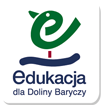 SCENARIUSZ ZAJĘĆz  dziećmi 3-, 4-, 5 – i  6 – letnimiBlok tematyczny: Dbamy o Ziemię.Temat dnia: Dzień Ziemi.Cele ogólne: Zachęcanie dzieci do dbania o Ziemię na co dzień, poprzez wykształcanie codziennych nawyków proekologicznych.Promowanie zachowań proekologicznych w środowisku lokalnym.Angażowanie rodziców  w działania przedszkola. Cele szczegółowe:Dziecko:- uważnie słucha listu od Przyrody- zgodnie współdziała z innymi dziećmi podczas zabawy w sali i sprzątania placu przedszkolnego - odpowiada na pytania quizu- przyporządkowuje odpady do odpowiedniego koloru kosza lub workaMetody: rozmowa, pokaz, działanie dzieci.Forma: indywidualna, grupowa, zbiorowa.Środki dydaktyczne: list od Przyrody,  gra planszowa - quiz „Codziennie pomagajmy Ziemi ”, plansza „Segregacja śmieci”: pionki – kręgle, rękawiczki jednorazowe, worki na śmieci.Przebieg zajęć:Przywitanie i podanie celu zajęć. Powitanie przedszkolaków za pomocą zabawy z Pedagogiki Zabawy pt. ,, Witam tych, którzy ..................” np.- witam tych, którzy maja zielone spodnie,- witam tych, którzy mają zielone bluzki ,- witam tych, którzy mają zielone kokardki,- witam tych, którzy lubią wycieczki do lasu itp.Dzieci i rodzice, których dotyczy powitanie wstają, aby się zaprezentować.Wspólne oglądanie zielonych wiosennych strojów, w których przybyły dzieci i rodzice.W tym dniu dzieci i rodzice przychodząc na te zajęcia ubierają się w coś zielonego.Kilka dni przed zajęciami dzieci zaniosły rodzicom zaproszenia, na których była zawarta taka informacja.Przeczytanie dzieciom listu od przyrody.„DROGIE DZIECI !Miesiąc temu rozpoczęła się wiosna. Po zimowym odpoczynku cała przyroda budzi się do życia. Niestety, są na świecie tacy ludzie, którzy o mnie nie dbają. Rośliny i zwierzęta skarżą się na zatrute powietrze i śmieci w lasach, a ryby na brudną wodę.Przez to wszystko, ja - Przyroda jestem coraz bardziej chora.A czy wy, Mali przyrodnicy potraficie o mnie dbać?Przygotowałam dla Was specjalną grę, w której będziecie odpowiadać na pytania, jak dbać o przyrodę każdego dnia. Pomagajcie mi codziennie, a ja odwdzięczę się Wam stokrotnie.Z poważaniem – Przyroda”Gra planszowa - quiz „Codziennie pomagajmy Ziemi ”, utrwalająca ekologiczne nawyki. Dzieci podzielone są na dwie drużyny. Potrzebne są duże pionki (mogą to być np. kręgle).Przed każdą rozłożone są paski podzielone na 8 okienek.Dzieci odpowiadają na pytania i przesuwają się po polach, kiedy udzielą dobrej odpowiedzi.    Pytania dla dzieci.Jaka pora roku właśnie się zaczyna?Jaka pora roku właśnie się skończyła: lato czy zima?Kiedy jesteśmy parku, co trzeba zrobić z papierkiem po cukierku:- rzucić na trawę- wrzucić do kosza na śmieci.4. Czy można łamać gałęzie drzew?5. Co trzeba zrobić kiedy z kranu kapie woda?6. Czy w lesie wolno krzyczeć?7.  Kogo można wystraszyć w lesie?8. Co robimy, kiedy wychodzimy z pokoju:- wyłączamy światło- zostawiamy zapalona lampę.9. Co leci z komina i zatruwa powietrze.10. W jakiej wodzie lubią pływać ryby: w brudnej czy w czystej?11. Czy wolno wywozić do lasu śmieci?12. Kiedy kończymy oglądać bajkę zostawiamy telewizor włączony czy wyłączony?13.  Czyim domem jest las?14. Co jest potrzebne roślinom, żeby nie uschły?15. Jak się nazywa samochód, który wywozi śmieci na wysypisko?16. Czy to prawda, że: Wcale nie trzeba wychodzić na dwór i zdrowo jest, gdy cały dzień siedzimy w domu przed komputerem.Ćwiczenia klasyfikacyjne  - zabawa „Segregacja śmieci".Na gazetce znajduje się plansza, na której są pojemniki do segregacji odpadów i różne śmieci. Zadaniem dzieci jest połączenie śmieci z odpowiednim pojemnikiem.Wyjście na plac przedszkolny.Wspólnie z rodzicami wychodzimy na plac zabaw. Każdy otrzymuje rękawiczki jednorazowe.Powrót do przedszkola i wręczenie uczestnikom zajęć odznak „ Mały ekolog”Opracowała: Renata Babyk